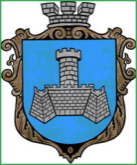 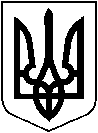  УКРАЇНАХМІЛЬНИЦЬКА МІСЬКА РАДА 		     	ВІННИЦЬКОЇ   ОБЛАСТІ    ВИКОНАВЧИЙ   КОМІТЕТ                           	        РІШЕННЯ		                         від «18»  лютого  2021р.                                                                                   № 116Про утворення ініціативної групи з підготовки і проведення установчих зборівдля обрання нового складу громадської ради при виконавчому комітеті Хмільницької міської ради           Відповідно до рішення виконавчого комітету Хмільницької міської ради від 14.05.2019р. №188 «Про погодження Положення про громадську раду при виконавчому комітеті Хмільницької міської ради», з метою врахування виконавчими органами Хмільницької міської ради громадської думки під час формування і реалізації державної та місцевої політики, керуючись ст.59 Закону України “Про місцеве самоврядування в Україні”, виконавчий комітет Хмільницької міської ради В И Р І Ш И В :Затвердити склад ініціативної групи з підготовки і проведення установчих зборів для обрання нового складу громадської ради при виконавчому комітеті Хмільницької міської ради (далі – Ініціативна група) у складі згідно з додатком. Ініціативній групі вжити заходів для підготовки і проведення установчих зборів за участі інститутів громадянського суспільства для обрання нового складу громадської ради при виконавчому комітеті Хмільницької міської ради. Відділу інформаційної діяльності та комунікацій із громадськістю Хмільницької міської ради (Н.П.Мазур) поінформувати інститути громадянського суспільства через офіційний веб-сайт Хмільницької міської ради та інформаційний бюлетень Хмільницької міської ради «Хмільницька громада» про порядок подання заяв для участі в установчих зборах та проведення установчих зборів. Контроль за виконанням цього рішення покласти на керуючого справами виконавчого комітету міської ради С.П. Маташа.  Міський голова 						             М.В. Юрчишин    ДОДАТОКдо рішення виконавчого комітету міської ради від 18 лютого 2021р. №116СКЛАД ініціативної групи з підготовки і проведення установчих зборів для обрання нового складу громадської ради при виконавчому комітеті Хмільницької міської радиКеруючий справами виконавчого комітету Хмільницької міської ради 							С.П. Маташ МАТАШ Сергій Петрович - керуючий справами виконавчого комітету  Хмільницької міської ради.МАЗУР Наталія Петрівна - начальник відділу інформаційної діяльності та комунікацій із громадськістю Хмільницької міської ради. ДОРОХВіталій Володимирович - голова   Ради  Хмільницької районної громадської організації "ПРАВО",представник громадської ради при виконавчому комітеті Хмільницької міської ради (2019-2021рр.) /за згодою/. НАСТАСЮК Яків Володимирович - голова Ради громадської організації "Туристично-оздоровча Україна", представник громадської ради при виконавчому комітеті Хмільницької міської ради (2019-2021рр.) /за згодою/. 